Об утверждении Положений о Почетной грамоте, Благодарственном письме  Бурятской республиканской организации Профсоюза работников народного образования и науки РФ______________________________________________		В целях поощрения профсоюзных работников и активистов,организаций Общероссийского Профсоюза образования, представителей социальных партнеров, руководителей организаций  за активную работу в Профсоюзе, за вклад в развитие социального партнерстваПрезидиум республиканской организации Профсоюзапостановляет:Утвердить Положение  о Почетной грамоте Бурятской республиканской  организации Профсоюза  работников народного образования и науки РФ (Приложение № 1);Утвердить Положение о Благодарственном письме Бурятской республиканской  организации Профсоюза  работников народного образования и науки РФ  (Приложение № 2);Утвердить образец бланка Почетной грамоты  Бурятской республиканской  организации Профсоюза  работников народного образования и науки РФ ;Утвердить образец бланка Благодарственного письма Бурятской республиканской  организации Профсоюза  работников народного образования и науки РФ ;Утвердить сроки предоставления ходатайства в республиканский комитет Профсоюза :     - Почетной грамотой Бурятской республиканской  организации Профсоюза  работников народного образования и науки РФ  – за 15 дней  до награждения;              - Благодарственным письмом  Бурятской республиканской  организации Профсоюза  работников народного образования и науки РФ – за 15 дней  до награждения;     6. Утвердить квоту для награждения Почетной грамотой Бурятской республиканской  организации Профсоюза  работников народного образования и науки РФ   на 2016 год – 70 ч. (от 500 членов Профсоюза – 1 ч.);     7. Контроль за выполнением данного постановления возложить на Л.Д. Жанаеву, председателя БРО Профсоюза и Президиум БРО Профсоюза.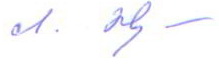     Председатель БРО Профсоюза                                                    Л.Д. ЖанаеваПриложение № 1 к постановлению Президиума БРО Профсоюза от 2 марта 2016 г. № 8-5ПОЛОЖЕНИЕ о Почетной грамоте Бурятской республиканской организации Профсоюза работников народного образования и науки Российской Федерации        1. Почетной грамотой  Бурятской республиканской организации Профсоюза работников народного образования и науки Российской Федерации  награждаются:- профсоюзные работники и активисты (стаж в Профсоюзе – не менее 5 лет для работников образования , не менее 3-х лет для студентов);- организации Профсоюза;- представители социальных партнеров, руководители организаций  ;-другие лица, организации за:а) активную работу по защите прав и законных интересов членов Профсоюза;б) многолетнюю добросовестную работу в Профсоюзе (для организаций – за большой вклад в реализацию уставных целей и задач Профсоюза) и в связи с юбилейной датой;в) личный вклад в развитие социального партнерства;г) для руководителей   – за большой вклад в развитие сотрудничества с Профсоюзом;д) содействие Профсоюзу в реализации его уставных целей и задач.2. Решение о награждении Почетной грамотой принимается Президиумом Бурятской республиканской организации Профсоюза работников народного образования и науки Российской Федерации  на основе представления территориального комитета или президиума, председателя  республиканской организации Профсоюза.3. Для рассмотрения вопроса о награждении Почетной грамотой:-  в Бурятскую республиканскую организацию Профсоюза работников народного образования и науки Российской Федерации  представляется выписка из протокола   территориальных, первичных организация Профсоюза.- в выписке указывается  фамилия, имя, отчество, дата рождения, должность работника, полное наименование  предприятия, организации, где он работает, сколько лет и какую работу выполняет в профсоюзной организации, профоргане, какие имеет награды по линии профсоюзов.При отсутствии перечисленных сведений решение о награждении не принимается.         Постановление подписывается председателем территориальной, первичной  организации  Профсоюза, заверяется печатью (при наличии).4. При ходатайстве о награждении от территориальной, первичной организации Профсоюза выплачивается денежная премия за счет средств рескома в сумме 1000 руб.   5. Документы о награждении Почетной грамотой представляются вреском Профсоюза не позднее 15 дней до предполагаемого вручения награды.Приложение № 2 к постановлению Президиума БРО Профсоюза от 2 марта 2016 г. № 8-5ПОЛОЖЕНИЕо Благодарственном письме Бурятской республиканской организации Профсоюза работников народного образования и науки Российской Федерации1. Благодарственным письмом Бурятской республиканской организации Профсоюза работников народного образования и науки Российской Федерации поощряются - профсоюзные работники и активисты;- организации Профсоюза;- представители социальных партнеров, руководители организаций  ;-другие лица, организации за:1.1. плодотворную и многолетнюю работу в профсоюзах по защите прав и интересов членов Профсоюза;1.2. личный вклад в развитие социального партнерства;1.3. за  успехи в укреплении здоровья работников образования  и членов их семей, высокие спортивные достижения.Порядок представления материалов на награждение Благодарственным  письмом    Бурятской республиканской организации Профсоюза работников народного образования и науки Российской Федерации:- при ходатайстве о награждении Благодарственным письмом Бурятской республиканской организации Профсоюза работников народного образования и науки Российской Федерации работника, активиста представляется выписка из постановления территориальной, первичной  организации Профсоюза.        В постановлении указывается фамилия, имя, отчество, должность работника, полное наименование предприятия, организации, где он работает,  выполняемая работа в профсоюзной организации. Ходатайство о представлении к награждению Благодарственным письмом представляется в  реском Профсоюза  за 15 дней до награждения.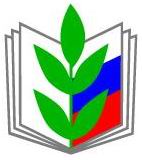 ПРОФСОЮЗ РАБОТНИКОВ НАРОДНОГО ОБРАЗОВАНИЯ И НАУКИ  РОССИЙСКОЙ ФЕДЕРАЦИИ(ОБЩЕРОССИЙСКИЙ ПРОФСОЮЗ ОБРАЗОВАНИЯ)БУРЯТСКАЯ РЕСПУБЛИКАНСКАЯ ОРГАНИЗАЦИЯ П Р Е З И Д И У МП О С Т А Н О В Л Е Н И ЕПРОФСОЮЗ РАБОТНИКОВ НАРОДНОГО ОБРАЗОВАНИЯ И НАУКИ  РОССИЙСКОЙ ФЕДЕРАЦИИ(ОБЩЕРОССИЙСКИЙ ПРОФСОЮЗ ОБРАЗОВАНИЯ)БУРЯТСКАЯ РЕСПУБЛИКАНСКАЯ ОРГАНИЗАЦИЯ П Р Е З И Д И У МП О С Т А Н О В Л Е Н И ЕПРОФСОЮЗ РАБОТНИКОВ НАРОДНОГО ОБРАЗОВАНИЯ И НАУКИ  РОССИЙСКОЙ ФЕДЕРАЦИИ(ОБЩЕРОССИЙСКИЙ ПРОФСОЮЗ ОБРАЗОВАНИЯ)БУРЯТСКАЯ РЕСПУБЛИКАНСКАЯ ОРГАНИЗАЦИЯ П Р Е З И Д И У МП О С Т А Н О В Л Е Н И ЕПРОФСОЮЗ РАБОТНИКОВ НАРОДНОГО ОБРАЗОВАНИЯ И НАУКИ  РОССИЙСКОЙ ФЕДЕРАЦИИ(ОБЩЕРОССИЙСКИЙ ПРОФСОЮЗ ОБРАЗОВАНИЯ)БУРЯТСКАЯ РЕСПУБЛИКАНСКАЯ ОРГАНИЗАЦИЯ П Р Е З И Д И У МП О С Т А Н О В Л Е Н И ЕПРОФСОЮЗ РАБОТНИКОВ НАРОДНОГО ОБРАЗОВАНИЯ И НАУКИ  РОССИЙСКОЙ ФЕДЕРАЦИИ(ОБЩЕРОССИЙСКИЙ ПРОФСОЮЗ ОБРАЗОВАНИЯ)БУРЯТСКАЯ РЕСПУБЛИКАНСКАЯ ОРГАНИЗАЦИЯ П Р Е З И Д И У МП О С Т А Н О В Л Е Н И Е  2 марта 2016 г.    Улан-Удэ    Улан-Удэ    Улан-Удэ  №  8-5